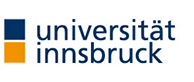 ANSUCHEN UM ANERKENNUNG VON PRÜFUNGENVON BA WIRE 2015 AUF REWI 2001  ---------------------------------------------------------------------------------------gemäß § 78 Universitätsgesetz 2002 idgFAn den/die Universitätsstudienleiter/inFamilienname(n), Vorname(n)      

Tel. Nr.      Ich beantrage, die an der Universität Innsbruck im Rahmen des Bachelorstudiums Wirtschaftsrecht, Mitteilungsblatt der Universität Innsbruck vom 07.05.2015, 34. Stück, Nr. 394, in der geltenden Fassung, Mitteilungsblatt der Universität Innsbruck vom 28.06.2019, 69. Stück, Nr. 616, positiv abgelegten Prüfungen für das Diplomstudium der Rechtswissenschaften, Mitteilungsblatt der Universität Innsbruck vom 19.07.2001, 38. Stück, Nr. 731, in der geltenden Fassung, Mitteilungsblatt der Universität Innsbruck vom 28.06.2019, 69. Stück, Nr. 615, anzuerkennen. Zu beachten: Der/die Antragsteller/in nimmt zur Kenntnis, dass die von ihm/ihr getroffene Wahl verbindlich ist! Bitte vor dem Ausfüllen lesen!In der linken, grau schattierten Spalte sind alle Module/Prüfungen des Bachelorstudiums Wirtschaftsrecht 2015 aufgeführt, die als Prüfungen für die in der rechten (weißen) Spalte angeführten Fächer des Diplomstudiums der Rechtswissenschaften 2001 idgF anerkannt werden. Durch Angabe des Datums, an dem die Prüfung abgelegt wurde, sowie der Beurteilung der Prüfung (Sehr gut, Gut, Befriedigend oder Genügend) erfolgt die Anmeldung zur Anerkennung der jeweiligen Prüfung. Dem Antrag auf Anerkennung ist der Studienerfolgsnachweis über das Bachelorstudium Wirtschaftsrecht 2015 unbedingt beizulegen!UNIVERSITÄT INNSBRUCK	Von dem/der Studierenden nicht auszufüllen!Der/die Universitätsstudienleiter/inBescheidDie angeführten Prüfungen werden gemäß § 78 Universitätsgesetz 2002 anerkannt.Niederschrift über den Inhalt und die Verkündung eines mündlichen BescheidesOrt der Amtshandlung:   Prüfungsreferat Standort Innrain 52d	Datum:         Leiter/in der Amtshandlung:	Beginn:	Antragsteller/in und sonst Anwesende:	Der/die Leiter/in der Amtshandlung verkündet den obenstehenden Bescheid.Rechtsmittelbelehrung:Der/die Antragssteller/in hat das Recht, gegen diesen Bescheid innerhalb von vier Wochen nach seiner Verkündung, falls aber spätestens drei Tage nach der Verkündung eine schriftliche Ausfertigung verlangt wurde, innerhalb von vier Wochen deren Zustellung, Beschwerde an das Bundesverwaltungsgericht erheben. Die Beschwerde ist schriftlich, in jeder technisch möglichen Form, bei der Universitätsstudienleiterin oder beim Universitätsstudienleiter der Universität Innsbruck einzubringen. Die Beschwerde hat die Bezeichnung des angefochtenen Bescheides, die Bezeichnung der belangten Behörde, die Gründe, auf die sich die Behauptung der Rechtswidrigkeit stützt, das Begehren und die Angaben, die erforderlich sind, um zu beurteilen, ob die Beschwerde rechtzeitig eingebracht ist, zu enthalten.Nach Verkündung des Bescheides wird vom/von der Antragsteller/in	□  ausdrücklich auf eine Berufung verzichtet.Ende der Amtshandlung um  			  Uhr.Unterschriften:DatumUnterschrift Antragsteller/inUnterschrift Leiter/in der AmtshandlungAbsolvierte Module/Prüfungen aus dem Bachelorstudium Wirtschaftsrecht 2015 an der Universität InnsbruckAbsolvierte Module/Prüfungen aus dem Bachelorstudium Wirtschaftsrecht 2015 an der Universität InnsbruckAbsolvierte Module/Prüfungen aus dem Bachelorstudium Wirtschaftsrecht 2015 an der Universität InnsbruckFür den 3. Abschnitt des Diplomstudiums Rechtswissenschaften 2001 anzuerkennende PrüfungenGebundene WahlfächerPflichtmodul Öffentliches Wirtschaftsrecht (4 Sst/7,5 ECTS-AP)§ 8 Z 7 Curriculum BA WiRe 2015PrüfungsdatumBeurteilung□ VO Grundlagen der nationalen, europäischen und internationalen Wirtschaftsverfassung (1 Sst/2 ECTS-AP)
§ 15 Z 3 Studienplan ReWi 2001 

und/oder
□ Öffentliches Wirtschaftsrecht - Ordnung, Aufsicht, Förderung, Lenkung, Öffentliche Unter-nehmen (3 Sst/5,5 ECTS-AP)
§ 15 Z 3 Studienplan ReWi 2001 VU aus öffentlichem Wirtschaftsrecht (2 Sst/2,5 ECTS-AP)§ 9 Z 1 lit b Curriculum BA WiRe 2015PrüfungsdatumBeurteilungVU aus öffentlichem Wirtschaftsrecht (2 Sst/2,5 ECTS-AP)§ 15 Z 3 Studienplan ReWi 2001 Pflichtmodul Steuerrecht (5 Sst/10 ECTS-AP)§ 8 Z 8 Curriculum BA WiRe 2015oderVO Unternehmenssteuerrecht – Vertiefung (2 Sst/3,5 ECTS-AP)§ 9 Z 2 lit c Curriculum BA WiRe 2015PrüfungsdatumPrüfungsdatumBeurteilungBeurteilungVO Unternehmenssteuerrecht (2 Sst/4 ECTS-AP)§ 15 Z 3 Studienplan ReWi 2001 VO Italienisches Steuerrecht (2 Sst/4 ECTS-AP)§ 9 Z 5 lit a Curriculum BA WiRe 2015PrüfungsdatumBeurteilungVO diritto tributario (1 Sst/2 ECTS-AP)§ 15 Z 7 Studienplan ReWi 2001 Pflichtmodul Materielles Finanzstrafrecht (2 Sst/5 ECTS-AP)§ 8 Z 10 Curriculum BA WiRe 2015PrüfungsdatumBeurteilungMaterielles Finanzstrafrecht Allgemeiner Teil, Materielles Finanzstrafrecht Besonderer Teil, Finanzstrafverfahrensrecht (2 Sst/5 ECTS-AP)§ 16 Abs 2 Anhang Teil 1 Studienplan ReWi 2001 Geschlechterrecht (   Sst/  ECTS-AP)§ 9 Z 7 Curriculum BA WiRe 2015PrüfungsdatumBeurteilungGeschlechterrecht (   Sst/  ECTS-AP)§ 16 Abs 2 Anhang Teil 1 Studienplan ReWi 2001 Frauen- und Geschlechterforschung - Gender Studies (   Sst/   ECTS-AP)§ 9 Z 7 Curriculum BA WiRe 2015PrüfungsdatumBeurteilungFrauen- und Geschlechterforschung - Gender Studies (   Sst/   ECTS-AP)§ 16 Abs 2 Anhang Teil 2 Studienplan ReWi 2001 Pflichtmodul Einführung in die Volkswirtschaft (4 Sst/7,5 ECTS-AP)§ 8 Z 13 Curriculum BA WiRe 2015PrüfungsdatumBeurteilungVolkswirtschaftslehre und –politik (4 Sst/8 ECTS-AP)§ 16 Abs 2 Anhang Teil 2 Studienplan ReWi 2001 Pflichtmodul Einführung in die Betriebswirtschaft (4 Sst/7,5 ECTS-AP)§ 8 Z 12 Curriculum BA WiRe 2015und/oderPflichtmodul Rechnungswesen 1: Externes Rechnungswesen (4 Sst/7,5 ECTS-AP)§ 8 Z 14 Curriculum BA WiRe 2015und/oderPflichtmodul Rechnungswesen 2: Internes Rechnungswesen (4 Sst/7,5 ECTS-AP)§ 8 Z 15 Curriculum BA WiRe 2015und/oderPflichtmodul Grundlagen des Managements: Investition und Finanzierung (3 Sst/5 ECTS-AP)§ 8 Z 16 Curriculum BA WiRe 2015und/oderPflichtmodul Grundlagen des Managements: Organisation und Personal Pflichtmodul Grundlagen des Managements: Investition und Finanzierung (3 Sst/5 ECTS-AP)§ 8 Z 16 Curriculum BA WiRe 2015und/oderWahlmodul Grundlagen des Managements: Strategie und Marketing (4 Sst/7,5 ECTS-AP)§ 9 Z 6 Curriculum BA WiRe 2015PrüfungsdatumPrüfungsdatumPrüfungsdatumPrüfungsdatumPrüfungsdatumPrüfungsdatumBeurteilungBeurteilungBeurteilungBeurteilungBeurteilungGesamtbeurteilungBetriebswirtschaftslehre (   Sst/     ECTS-AP)§ 16 Abs 2 Anhang Teil 2 Studienplan ReWi 2001 Achtung: Mindestumfang dieser Anerkennung 1 Sst/2 ECTS-AP, Maximalumfang dieser Anerkennung 5 Sst/10 ECTS-AP!Maximal zwei der in der linken Spalte angeführten Module kombinieren!DatumFür die Universitätsstudienleiterin / den UniversitätsstudienleiterLeiter/in der AmtshandlungAntragsteller/in